Europeancurriculum vitaeformat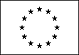 Personal informationSurname(s) / First name(s)Danijela Kalibovic GovorkoAddress(es)Soltanska 2, 21000 SplitTelephone(s)+385 21 557 804Fax(es)+385 21 557 811E-mail(s), Web address(s)danijela.kalibovic.govorko@mefst.hrNationality(-ies)CroatianDate of birthFebruary  18,1976Identification number from Records of Scientific Workers 321664Work experience• Dates (from – to)2009-Name and address of employerUniversity of Split, Medical School, Study of Dental MedicineType of business or sectorAcademic InstitutionOccupation or position heldassistantMain activities and responsibilitiesresearch and teaching• Dates (from – to)2006-2009Name and address of employerDanijela Kalibovic, DDS; Mazuranicevo setaliste 69, SplitType of business or sectorHealth service-Dental practiceOccupation or position heldowner, dentistMain activities and responsibilitiesproviding dental health care, dental practice management• Dates (from – to)2002-2006Name and address of employerNenad Kalibovic, DDS; Mazuranicevo setaliste 69, SplitType of business or sectorHealth service-Dental practiceOccupation or position helddentistMain activities and responsibilitiesproviding dental health care• Dates (from – to)2001-2002Name and address of employerDom zdravlja željezničara, Zagreb, Type of business or sectorHealth service-Dental practiceOccupation or position helddentist, internMain activities and responsibilitiesproviding dental health careEducationDate2006-Place of educationName and type of organization providing educationPhD study ‘’Tumor Biology’’, Medical School, University of SplitDate1995-2001Place of educationZagrebName and type of organization providing educationSchool of Dental medicine, University of ZagrebTitle or qualification awardedDoctor of Dental SurgeryPersonal skills and competenciesMother tongue(s)CroatianOther language(s)LanguageEnglishSpeakingExcellentWritingExcellentUnderstanding (listening and reading)ExcellentLanguageGermanSpeakingBasicWritingBasicUnderstanding (listening and reading)BasicLanguageItalianSpeakingBasicWritingGoodUnderstanding (listening and reading)GoodTeaching activities- Graduate education in “Dental Morphology and Anthropology“- Elective course “Head and neck anomalies”      Research Experience-Investigations in the field of normal and abnormal human development with special emphasis on the formation of human teeth and jaw-Ultrastructural and immunohistochemical investigations of developing human organs: therole of cell death, proliferation, growth-factors and other factors during their formation and differentiation. Research grants- Participation in the project “Gene expression during early human development” (MZOŠ No. 021-2160528-0507. 2007-) main investigator: Prof. Mirna Saraga-BabićComputer softwareWindows based software: ImageJ, Olympus DP soft, MedCalc, MS Office, EndNotePublications(CC, SCI)1.Kalibović Govorko, Danijela; Bečić, Tina; Vukojević, Katarina; Mardešić-Brakus, Snježana; Biočina-Lukenda, Dolores; Saraga-Babić, Mirna.
Spatial and temporal distribution of Ki-67 proliferation marker, Bcl-2 and Bax proteins in the developing human tooth. // Archives of oral biology. (2010). (U POSTUPKU OBJAVLJIVANJA)2. Mardešić Brakus, Snježana; Kalibović Govorko, Danijela; Vukojević, Katarina; Alujević Jakus, Ivana, Carev, Dominko; Petričević, Joško; Saraga-Babić, Mirna.
Apoptotic and antiapoptotic factors in early human mandible development. // European journal of oral sciences. (2010). (U POSTUPKU OBJAVLJIVANJA)Driving licenceCategory B